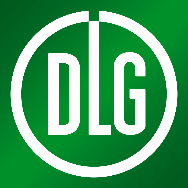 Media ServiceDLG e.V., Eschborner Landstr. 122, 60489 Frankfurt/Main,Tel: 069/24788-202, Fax: -112; e-mail: r.winter@DLG.org, URL: www.dlg.orgKirschgartshausen,28. April 2022Pressekonferenzmit Vorinformationen zu den DLG-Feldtagen 2022Foren auf den DLG-Feldtagen(DLG). Wichtige Fachinformationen erhalten die Besucher der DLG-Feldtage vom 14. bis 16. Juni 2022 durch die an jedem Tag stattfindenden kurzen Diskussionsveranstaltungen in drei Forumszelten auf dem Gelände. Hier stehen an den drei Veranstaltungstagen jeweils stündlich aktuelle Themen auf der Tagesordnung. Rund 100 Experten aus der Praxis, Wirtschaft, Wissenschaft und Beratung werden zu aktuellen produktionstechnischen und agrarwirtschaftlichen Fragen Stellung nehmen.Folgende Veranstaltungen sind vorgesehen:Dienstag, 14. Juni 2022FORUM 1 (Stand GA68)09.00 – 10.30 Uhr
Eröffnungsveranstaltung und Verleihung Wilhelm-Rimpau-Preis
(DLG)11.30 Uhr
Gemeinsam Forschen für ein nachhaltiges Bodenmanagement
(BLE-Bundesanstalt für Landwirtschaft und Ernährung)12.30 Uhr
Landwirtschaft 2030: Pflanzenbau 2030 (Reduktion von Betriebsmittel)
(Ministerium für Ernährung und ländlichen Raum Baden-Württemberg / LTZ Augustenberg)13.30 Uhr
Mehrwert durch einzigartige Unterstützung auf dem Weg zur regenerativen Landwirtschaft: Boden gut machen mit der KlimaHumus-Initiative
(Raiffeisen Waren-Zentrale Rhein-Main eG)14.30 Uhr
Erfolgreicher Rapsanbau trotz verschärftem Düngerecht – Zuchtfortschritt macht’s möglich!
(UFOP Union zur Förderung von Oel- und Proteinpflanzen e.V.)15.30 Uhr
HardRock® – Die Alternative zum Wachstumsregler
(OmniCult FarmConcept GmbH)16.30 – 17.30 Uhr
Landwirtschaft und Klima: Ausgasung von klimaschädlichem Methan aus der Gülle lässt sich deutlich verringern!
(AlzChem Trostberg GmbH)FORUM 2 (Stand GC04)09.30 Uhr
Zwischenfrüchte strategisch einsetzen: Mit Nährstoffeffizienz punkten!
(SAATEN-UNION GmbH)10.30 Uhr
Auswirkungen des Klimawandels auf den Ackerfutterbau und die Grünlandbewirtschaftung und mögliche Anpassungsstrategien 
(DLG-Ausschuss für Grünland und Futterbau)11.30 Uhr
Glyphosatverzicht in pfluglos wirtschaftenden Betrieben
(DLG-Ausschuss für Pflanzenschutz)12.30 Uhr 
Gesundes Saatgut - Ausgangspunkt für erfolgreichen Pflanzenbau
(DLG-Ausschuss für Pflanzenschutz)13.30 Uhr 
Artenvielfalt mit alternativen Energiepflanzen für Biogas - Stärken & Potentiale
(Fachverband Biogas)14:30 Uhr
Vor Ort Bodenuntersuchung - Stand der Technik
(DLG-Ausschuss für Pflanzenernährung)15.30 Uhr
Knappe Nährstoffe verfügbar machen
(DLG-Ausschuss für Ackerbau, Helmholtz-Zentrum für Umweltforschung)16.30 Uhr
Die Ausnutzung von Stickstoff und Phosphor durch ein modifiziertes Düngeregime verbessern
(DLG-Ausschuss für Pflanzenernährung)FORUM 3 (Stand VJ42)10.30 Uhr
Öko & Nährstoffe: Digital zur optimalen Pflanzenversorgung
(BÖLN)11.30 Uhr
Erbse, Ackerbohne, Blaue Lupine & Soja im Vergleich – Erfolgsfaktoren und Knackpunkte im praktischen Anbau 
(BÖLN)12.30 Uhr
Erbsen & Bohnen: Innovationen aus dem ökologischen Pflanzenschutz
(BÖLN)13.30 Uhr
Bio in aller Munde? Wie sich Bio-Nachfrage und -Vermarktung entwickeln
(DLG-Ausschuss für Ökolandbau)14.30 Uhr
Mit Öko in die Zukunft: Wie die Umstellung abläuft und was Bio-Verbände bieten
(BÖLN)15.30 Uhr
Zuckerrübe & Kartoffel: Innovationen aus dem ökologischen Pflanzenschutz
(BÖLN)16.30 Uhr
Dürre oder Land unter auf dem Acker: Die ökologische Antwort auf Wetterextreme 
(BÖLN)Mittwoch, 15. Juni 2022FORUM 1 (Stand GA68)09.30 Uhr
Digitale Experimentierfelder – Praxisforschung im Großmaßstab(BLE-Bundesanstalt für Landwirtschaft und Ernährung)10.30 Uhr
Nutzen von Urease- und Nitrifikationsinhibitoren für die Landwirtschaft und Praxiserfahrungen aus deren Anwendung
(BASF SE)11.30 Uhr
Haferforum: Potenziale des Haferanbaus in einem Wachstumsmarkt ausschöpfen
(VGMS e.V.)12.30 Uhr
Alles für die Zuckerrübe!
(Südzucker AG)13.30 Uhr
Landwirtschaft 2030: 30% Ökolandbau
Ministerium für Ernährung und ländlichen Raum Baden-Württemberg / LTZ Augustenberg14.30 Uhr
Ackerbauer unter „Extrem“-Wetterbedingungen 
(Vereinigte Hagelversicherung VVaG)15.30 Uhr
Weniger Insektizide, aber mehr Schädlinge – wie geht es im Raps weiter?
(UFOP Union zur Förderung von Oel- und Proteinpflanzen e.V.)16.30 – 18.00 Uhr
RWZ-Agrarreport live: Nachhaltig wirtschaften und Ernährung sichern – Lösungen statt Widersprüche
(Raiffeisen Waren-Zentrale Rhein-Main eG)FORUM 2 (Stand GC04)09.30 Uhr
Von der Technik bis zur Pflanzengesundheit – Düngestrategien neu gedacht
(DLG-Ausschuss für Pflanzenernährung)10.30 Uhr
DüV-Nährstoffeffizienz - Kalk hilft!
(DLG-Prüfungskommission Düngekalk)11.30 Uhr
Wie werden Gülle und Gärrestaufbereitung in anderen Ländern gesehen und angewendet? Welche Umsetzungsbedingungen und Ideen gibt es in und für Deutschland?
(Johann Heinrich von Thünen-Institut)12.30 Uhr
Mechanische Unkrautregulierung im konventionellen Ackerbau
(DLG-Ausschuss für Pflanzenschutz)13.30 Uhr
Neue pflanzenbauliche Konzepte
(Junge DLG, Internationales DLG-Pflanzenbauzentrum (IPZ))14.30 Uhr
Unterschätzte Frucht? Wie Leguminosen Boden, Anbaufolge und Hofkreislauf bereichern
Bundesprogramm Ökologischer Landbau und andere Formen nachhaltiger Landwirtschaft (BÖLN)15.30 Uhr
Mein Betrieb im Jahr 2035 – Ziele und Strategien für einen zukunftsfähigen Ackerbau
(Netzwerke Leitbetriebe Pflanzenbau)16.30 Uhr
Hohe Düngerpreise: Nährstoffmobilisierung und Biostimulanzien – bringt das was?
(DLG-Ausschuss für Pflanzenernährung)FORUM 3 (Stand VJ42)09.30 Uhr
Erbsen & Bohnen: Innovation aus dem ökologischem Pflanzenschutz
(BÖLN)10.30 Uhr
Nährstoffe fürs Bio-Gemüse: Neue Strategien die sich lohnen
(BÖLN)11.30 Uhr
Zuckerrübe & Kartoffel: Innovationen aus dem ökologischen Pflanzenschutz
(BÖLN)12.30 Uhr
Dürre oder Land unter auf dem Acker: Die ökologische Antwort auf Wetterextreme 
(BÖLN)13.30 Uhr
Praxis forscht: Wie Bio-Höfe neues Wissen schaffen
(BÖLN)14.30 Uhr
Mit Öko in die Zukunft: Wie die Umstellung abläuft und was Bio-Verbände bieten
(BÖLN)16.00 – 17.30 Uhr Podiumsdiskussion: ‚Jetzt in Bio einsteigen – welche Signale kommen aus Politik, Markt und Gesellschaft?‘ 
(BÖLN)Donnerstag, 16. Juni 2022FORUM 1 (Stand GA68)09.30 Uhr
Biosolutions & konventionell - ein starkes Duo im modernen Pflanzenbau
(UPL Deutschland GmbH)10.30 Uhr
Der Nutzen von Resistenzuntersuchungen für den eigenen Betrieb und die Resistenzsituation in Deutschland
(Agris24)11.30 Uhr
KLIM „Klimaschutz und Bodengesundheit durch regenerative Landwirtschaft“
(KLIM - Carbon Farmed Solutions GmbH)12.30 Uhr
Landwirtschaft 2030: Biodiversität, Klimawandel
(Ministerium für Ernährung und ländlichen Raum Baden-Württemberg / LTZ Augustenberg)13.30 Uhr
Trotz Verschärfung des Düngerechts bleibt Raps wirtschaftlich erfolgreich in der Fruchtfolge!
(UFOP Union zur Förderung von Oel- und Proteinpflanzen e.V.)14.30 – 15.30 Uhr
Neue Technologien der Unkrautregulierung
(BLE-Bundesanstalt für Landwirtschaft und Ernährung)FORUM 2 (Stand GC04)09.30 Uhr
Pflanzenernährung zwischen Farm-to-Fork und Geldbeutel
(DLG-Ausschuss für Pflanzenernährung)10.30 Uhr
Leguminosen gut verwerten: für Mensch, Tier und Boden
Bundesprogramm Ökologischer Landbau und andere Formen nachhaltiger Landwirtschaft (BÖLN)11.30 Uhr
Gülleausbringung verlustärmer gestalten
(DLG-Ausschuss für Pflanzenernährung)12.30 Uhr 
Gesamtbetrieb, Artenvielfalt, Pflanzenbau - GAP 2023 aus drei verschiedenen Blickwinkeln 
(DLG-Ausschuss für Ackerbau)13.30 Uhr
Kompatibilität und Konnektivität, Datenaustausch entlang der Wertschöpfungskette
(Internationales DLG-Pflanzenbauzentrum (IPZ) - ATLAS Projekt)14.30 Uhr
Potenzial der digitalen Ertragserfassung im Grünland und Futterbau 
(DLG-Ausschuss für Grünland und Futterbau)15.30 Uhr
Feldgemüse und BewässerungFORUM 3 (Stand VJ42)09.30 Uhr
Vorratsschutz ist halbe Miete: Jetzt das Getreidelager richtig sichern
(BÖLN)10.30 Uhr
Öko & Nährstoffe: Digital zur optimalen Pflanzenversorgung
(BÖLN)11.30 Uhr
Nährstoffe fürs Bio-Gemüse: Neue Strategien die sich lohnen
(BÖLN)12.30 Uhr
Praxis forscht: Wie Bio-Höfe neues Wissen schaffen
(BÖLN)13.30 Uhr
Bio in aller Munde? Wie sich Bio-Nachfrage und -Vermarktung entwickeln
(DLG-Ausschuss für Ökolandbau)14.30 Uhr
Mit Öko in die Zukunft: Wie die Umstellung abläuft und was Bio-Verbände bieten
(BÖLN)15.30 Uhr
Dürre oder Land unter auf dem Acker: Die ökologische Antwort auf Wetterextreme 
(BÖLN)Alle Veranstaltungen, laufend aktualisiert, sind unter www.dlg-feldtage.de/de/foren zu finden.Weitere Informationen zu den DLG-Feldtagen 2022: www.dlg-feldtage.de[7389 Zeichen] 